فرم شماره(5)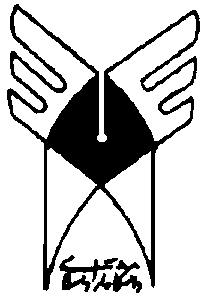 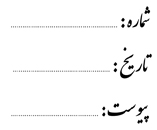  اعلام آمادگی اساتید راهنما و مشاور پایان نامه های کارشناسی ارشد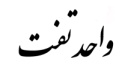 اساتید محترم و ارجمند با سلام .خواهشمند است جهت تسریع در امور مربوط به پرداخت حق الزحمه ها بر اساس بخشنامه شماره 28996/73 مورخ 15/2/93 مدارک ذیل را به دانشجو تحویل یا به آدرس Farzad@taftiau.ac.ir  ارسال فرمایید. در صورتیکه قبلا مدارک فوق را به این دانشگاه ارسال نموده اید، تکرار این امر ضروری نیست.                                                                                                                                        1-آخرین حکم هیات علمی2- آخرین مدرک تحصیلی شامل دانشنامه/ گواهی موقت/ گواهی درجه یک هنری/ گواهی ارزشیابی مدرک دکترای تخصصی توسط وزارتین(برای آن دسته از استادانی که در خارج از کشور تحصیل نموده اند)/ صورتجلسه دفاع از رساله دکترای تخصصی به صورت رسمی یا گواهی موفقیت در امتحان جامع.3-کپی شناسنامه و کارت ملی4-کپی صفحه اول دفترچه بیمه5- خلاصه سوابق علمی پژوهشی6-پرسشنامه اولیه نامنویسی(فرم مخصوص بیمه)1- اینجانب آمادگی خود را جهت همکاری به عنوان  استاد راهنما در اجرا و نگارش پایان نامه کارشناسی ارشد آقای/خانم (حتما تایپ شود) دانشجوی رشته (حتما تایپ شود) گرایش تحصیلی (حتما تایپ شود)  به شماره دانشجویی (حتما تایپ شود)   با عنوان زیر اعلام می دارم.            امضاء استاد راهنما1- اینجانب آمادگی خود را جهت همکاری به عنوان  استاد راهنما در اجرا و نگارش پایان نامه کارشناسی ارشد آقای/خانم (حتما تایپ شود) دانشجوی رشته (حتما تایپ شود) گرایش تحصیلی (حتما تایپ شود)  به شماره دانشجویی (حتما تایپ شود)   با عنوان زیر اعلام می دارم.            امضاء استاد راهنما1- اینجانب آمادگی خود را جهت همکاری به عنوان  استاد راهنما در اجرا و نگارش پایان نامه کارشناسی ارشد آقای/خانم (حتما تایپ شود) دانشجوی رشته (حتما تایپ شود) گرایش تحصیلی (حتما تایپ شود)  به شماره دانشجویی (حتما تایپ شود)   با عنوان زیر اعلام می دارم.            امضاء استاد راهنماعنوان پایان نامهعنوان پایان نامهعنوان پایان نامه(حتما تایپ شود)(حتما تایپ شود)(حتما تایپ شود)نام و نام خانوادگی استاد راهنماپست الکترونیکتلفن همراه(حتما تایپ شود)(حتما تایپ شود)(حتما تایپ شود)1- اینجانب آمادگی خود را جهت همکاری به عنوان  استاد مشاور در اجرا و نگارش پایان نامه کارشناسی ارشد آقای/خانم (حتما تایپ شود) دانشجوی رشته (حتما تایپ شود)  گرایش تحصیلی (حتما تایپ شود)  به شماره دانشجویی(حتما تایپ شود)  با عنوان زیر اعلام می دارم.            امضاء استاد مشاور1- اینجانب آمادگی خود را جهت همکاری به عنوان  استاد مشاور در اجرا و نگارش پایان نامه کارشناسی ارشد آقای/خانم (حتما تایپ شود) دانشجوی رشته (حتما تایپ شود)  گرایش تحصیلی (حتما تایپ شود)  به شماره دانشجویی(حتما تایپ شود)  با عنوان زیر اعلام می دارم.            امضاء استاد مشاور1- اینجانب آمادگی خود را جهت همکاری به عنوان  استاد مشاور در اجرا و نگارش پایان نامه کارشناسی ارشد آقای/خانم (حتما تایپ شود) دانشجوی رشته (حتما تایپ شود)  گرایش تحصیلی (حتما تایپ شود)  به شماره دانشجویی(حتما تایپ شود)  با عنوان زیر اعلام می دارم.            امضاء استاد مشاورعنوان پایان نامهعنوان پایان نامهعنوان پایان نامه(حتما تایپ شود)(حتما تایپ شود)(حتما تایپ شود)نام و نام خانوادگی استاد مشاورپست الکترونیکتلفن همراه(حتما تایپ شود)(حتما تایپ شود)(حتما تایپ شود)